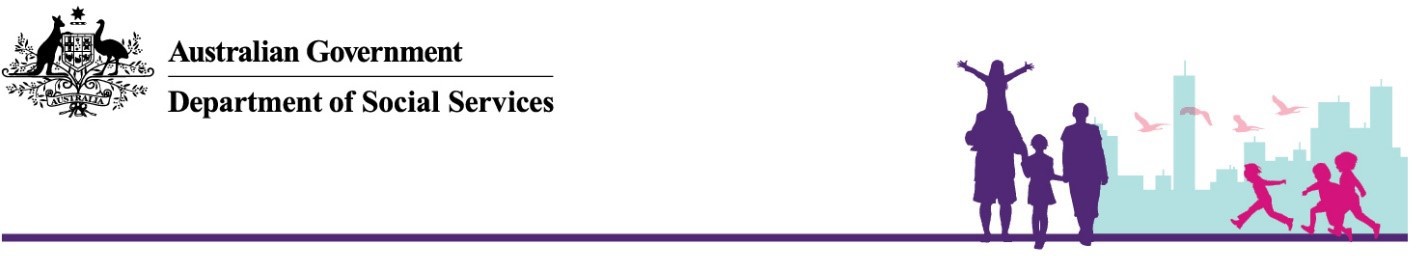 Regional Western AustraliaList of NRAS approved participantsbyLocal Government areaWest Australia regional – NRAS approved participantsGoldfields EsperanceGreat SouthernKimberleyMid-West GascoynePeelPilbaraSouth WestWheatbeltLocal Government areaApproved ParticipantTown or SuburbEsperanceAustralian Affordable Housing Securities Limited www.aahsl.com.au nras@aahsl.com.au  1800 940 773ESPERANCEEsperanceQuestus Funds Management Ltd www.questus.com.au/  info@questus.com.au (08) 6184 8000ESPERANCEKalgoorlie/ BoulderQuestus Funds Management Ltd www.questus.com.au/  info@questus.com.au (08) 6184 8000SOMERVILLELocal Government areaApproved ParticipantTown or SuburbAlbanyQuestus Funds Management Ltd www.questus.com.au/  info@questus.com.au (08) 6184 8000MIDDLETON BEACH MIRA MARAlbanyYaran Residential Investments Pty Ltd    www.yaran.com.au   info@yaran.com.au08 9466 8888LITTLE GROVEPlantagenetYaran Residential Investments Pty Ltd    www.yaran.com.au   info@yaran.com.au08 9466 8888MT BARKERWoodanillingAustralian Affordable Housing Securities Limited www.aahsl.com.au nras@aahsl.com.au  1800 940 773WOODANILLINGLocal Government areaApproved ParticipantTown or SuburbBroomeAustralian Affordable Housing Securities Limited www.aahsl.com.au nras@aahsl.com.au  1800 940 773BILINGURR BROOME CABLE BEACHBroomeFoundation Housing Ltd www.foundationhousing.org.au  email via webform08 9422 0700BILINGURRBroomeQuestus Funds Management Ltd www.questus.com.au/ (08) 6184 8000BROOMELocal Government areaApproved ParticipantTown or SuburbCarnarvon (S)Australian Affordable Housing Securities Limited www.aahsl.com.au nras@aahsl.com.au  1800 940 773CARNARVONCarnarvon (S)Questus Funds Management Ltd www.questus.com.au/ (08) 6184 8000CORAL BAYGreater Geraldton (C)Australian Affordable Housing Securities Limited www.aahsl.com.au nras@aahsl.com.au  1800 940 773BERESFORD GLENFIELD UTAKARRAWAGGRAKINE WANDINAGreater Geraldton (C)Questus Funds Management Ltd www.questus.com.au/ (08) 6184 8000BERESFORD GERALDTON GLENFIELD SUNSET BEACH UTAKARRA WAGGRAKINEWANDINA WONTHELLALocal Government areaApproved ParticipantTown or SuburbMandurahAffordable Management Corporation Pty Ltd www.amcnras.com.au  nras@amcnras.com.au 07 3555 9500MANDURAHMandurahAustralian Affordable Housing Securities Limited www.aahsl.com.aunras@aahsl.com.au 1800 940 773COODANUP DUDLEY PARK ERSKINE FALCON LAKELANDSMADORA BAY MANDURAHMandurahEvolution Housing Pty Ltd www.evolvehousing.com.au email via webform1800 693 865GREENFIELDS MANDURAHMandurahHousing Choices Western Australia Limited www.housingchoices.org.auinfo-wa@hcau.org.au  08 9430 0900MANDURAHMandurahQuestus Funds Management Ltd www.questus.com.au/ (08) 6184 8000COODANUP FALCON LAKELANDSMANDURAHMandurahStellar Living Ltd www.stellarliving.com.au  enquiries@stellarliving.com.au 08 9452 9200ERSKINEMandurahYaran Residential Investments Pty Ltd www.yaran.com.au  info@yaran.com.au 08 9466 8888DUDLEY PARK ERSKINEFALCON MANDURAHMurrayQuestus Funds Management Ltd www.questus.com.au/ (08) 6184 8000PINJARRASerpentine- JarrahdaleQuestus Funds Management Ltd www.questus.com.au/ (08) 6184 8000BYFORDLocal Government areaApproved ParticipantTown or SuburbKarrathaAustralian Affordable Housing Securities Limited www.aahsl.com.aunras@aahsl.com.au 1800 940 773ROEBOURNEPort HedlandAustralian Affordable Housing Securities Limited www.aahsl.com.aunras@aahsl.com.au 1800 940 773SOUTH HEDLANDPort HedlandQuestus Funds Management Ltd www.questus.com.au/ (08) 6184 8000SOUTH HEDLANDLocal Government areaApproved ParticipantTown or SuburbAugusta- Margaret RiverQuestus Funds Management Ltd www.questus.com.au/ (08) 6184 8000MARGARET RIVERBridgetown- GreenbushesYaran Residential Investments Pty Ltd www.yaran.com.au  info@yaran.com.au 08 9466 8888BRIDGETOWNBunburyAustralian Affordable Housing Securities Limited www.aahsl.com.aunras@aahsl.com.au 1800 940 773GLEN IRISBunburyHousing Choices Western Australia Limited www.housingchoices.org.auinfo-wa@hcau.org.au 08 9430 0900BUNBURY CAREY PARKBunburyQuestus Funds Management Ltd www.questus.com.au/ (08) 6184 8000BUNBURY GLEN IRISBusseltonAustralian Affordable Housing Securities Limited www.aahsl.com.aunras@aahsl.com.au 1800 940 773DUNSBOROUGHBusseltonHousing Choices Western Australia Limited www.housingchoices.org.auinfo-wa@hcau.org.au 08 9430 0900BUSSELTON GEOGRAPHE WEST BUSSELTONBusseltonQuestus Funds Management Ltd www.questus.com.au/ (08) 6184 8000BUSSELTONCapelAustralian Affordable Housing Securities Limited www.aahsl.com.aunras@aahsl.com.au 1800 940 773BOYANUP DALYELLUPCapelHousing Choices Western Australia Limited www.housingchoices.org.auinfo-wa@hcau.org.au 08 9430 0900BOYANUP CAPEL DALYELLUPCapelQuestus Funds Management Ltd www.questus.com.au/ (08) 6184 8000DALYELLUPDardanupAustralian Affordable Housing Securities Limited www.aahsl.com.aunras@aahsl.com.au 1800 940 773DARDANUP EATONDardanupHousing Choices Western Australia Limited www.housingchoices.org.auinfo-wa@hcau.org.au 08 9430 0900DARDANUP EATONDardanupQuestus Funds Management Ltd www.questus.com.au/ (08) 6184 8000EATONHarveyAustralian Affordable Housing Securities Limited www.aahsl.com.aunras@aahsl.com.au 1800 940 773AUSTRALINDHarveyHousing Choices Western Australia Limited www.housingchoices.org.auinfo-wa@hcau.org.au 08 9430 0900AUSTRALINDHarveyQuestus Funds Management Ltd www.questus.com.au/ (08) 6184 8000AUSTRALINDLocal Government areaApproved ParticipantTown or SuburbBruce RockQuestus Funds Management Ltd www.questus.com.au/ (08) 6184 8000BRUCE ROCKLake GraceQuestus Funds Management Ltd www.questus.com.au/ (08) 6184 8000LAKE GRACE NEWDEGATEWest ArthurAustralian Affordable Housing Securities Limited www.aahsl.com.aunras@aahsl.com.au 1800 940 773DARKANWilliamsAustralian Affordable Housing Securities Limited www.aahsl.com.aunras@aahsl.com.au 1800 940 773WILLIAMS